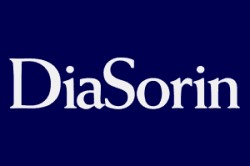 Dodací adresaZÚ SE SÍDLEM V ÚSTÍ N. L.CENTRUM IMUNOLOGIE A MIKROBIOLOGIENA KABÁTĚ 229 400 11 ÚSTÍ NAD LABEM-CZE.POTVRZENÍ OBJEDNÁVKYZákazník	Dodací adresa	Objednávka.	DatumCZ00012000	CZ00012001	2000020271	29/04/2019Podmínky doručeníFree on departureZpůsob doručeníDiaSorin Czech s.r.o.K Hájům 2606/2b155 00 Praha 5 - StodůlkyIČ: 28497481DIČ: CZ28497481OdběratelZÚ SE SÍDLEM V ÚSTÍ N. L.MOSKEVSKÁ 15 400 01 ÚSTÍ NAD LABEM-CZE.Číslo objednávkyOD1901558Datum Objednávky29/04/2019___________________________________________________________________________________________________________ Číslo	Sériové	Popis	Objednané	Cena MJ	Cena celkem produktu	číslo/Šarže	množství___________________________________________________________________________________________________________310500       	LIAISON EBV IgM (100 test)       	NU	LIAISON EBV IgM (100 test)       	NU1,0005.655,005.655,00310510       	LIAISON VCA IgG (100 test)       	NU	LIAISON VCA IgG (100 test)       	NU1,0005.510,005.510,00310520       	LIAISON EBNA IgG (100 test)      	NU	LIAISON EBNA IgG (100 test)      	NU1,0005.510,005.510,00310540       	LIAISON EA IgG (100 test)        	NU	LIAISON EA IgG (100 test)        	NU1,0006.137,006.137,00310600       LIAISON 25OH VITAMIN D TOTAL ASSA NULIAISON 25OH VITAMIN D TOTAL ASSA NU2,00010.200,0020.400,00310850L      LIAISON VZV IgG                  NU1,0005.960,005.960,00310860       LIAISON VZV IgM                  NU1,0002.980,002.980,00314121       LIAISON TPA-M                    NU1,0008.550,008.550,00317010       LIAISON Biotrin Parvovirus IgM   NU1,0004.000,004.000,00318810       LIAISON Ž Measles IgG            NU2,0005.750,0011.500,00318820       LIAISON # Measles IgM            NU1,0003.500,003.500,00310501       LIAISON Control EBV IgM          NU1,0001.710,001.710,00318811       Liaison Ž Control Measles IgG    NU1,0001.600,001.600,00318821       Liaison # Control Measles IgM    NU1,0001.800,001.800,00ObjednavkyczechDiaSorin@dhl.com; +420 (800) 022560Strana1/ 1